9	рассмотреть и утвердить Отчет Директора Бюро радиосвязи в соответствии со Статьей 7 Конвенции:9.2	о наличии любых трудностей или противоречий, встречающихся при применении Регламента радиосвязи*; иЧасть 11 − Раздел 3.2.5.1 Отчета Директора БРВведениеНастоящий дополнительный документ представляет общее предложение европейских стран в отношении раздела 3.2.5.1 Отчета Директора Бюро радиосвязи в соответствии с пунктом 9.2 повестки дня ВКР-19. Раздел 3.2.5.1 касается возможного исключения из § 6.1 Приложения 30В к РР обязательного соблюдения двухлетнего периода до введения в действие присвоения частот в соответствии с Приложением 30B к РР.В положениях § 6.1 Приложения 30B к РР четко указывается, что, если администрация намеревается преобразовать выделение в присвоение либо если администрация или администрация, действующая от имени группы поименованных администраций, намеревается ввести дополнительную систему или изменить характеристики присвоений в Списке, которые были введены в действие, она не ранее чем за восемь лет и не позднее чем за два года до планируемой даты ввода в действие присвоения должна направить в Бюро информацию, которая указана в Приложении 4 к РР.Однако информация о дате ввода в действие представляется только в рамках процедуры заявления в соответствии со Статьей 8 Приложения 30В к РР и не является частью обязательных данных, подлежащих представлению в соответствии с § 6.1 Приложения 30B к РР. Ввиду этого Бюро не располагает средствами проверки планируемой даты ввода в действие соответствующего частотного распределения на основании представления в соответствии с § 6.1 Приложения 30B к РР.Для того чтобы исправить данное несоответствие, в текст § 6.1 Приложения 30B к РР может быть внесено изменение для исключения положения об обязательном соблюдении двухлетнего периода до введения в действие соответствующего частотного присвоения.ПредложенияПРИЛОЖЕНИЕ 30B  (Пересм. ВКР-15)Положения и связанный с ними План для фиксированной спутниковой службы в полосах частот 4500–4800 МГц, 6725–7025 МГц, 
10,70–10,95 ГГц, 11,20–11,45 ГГц и 12,75–13,25 ГГцСТАТЬЯ  6     (Пересм. ВКР-15)Процедуры для преобразования выделения в присвоение, 
для введения дополнительной системы или для изменения 
присвоения в Списке1, 2     (ВКР-15)MOD	EUR/16A22A11/16.1	Если администрация намеревается преобразовать выделение в присвоение либо если администрация или администрация, действующая от имени группы поименованных администраций3, намеревается ввести дополнительную систему или изменить характеристики присвоений в Списке, которые были введены в действие, она не ранее чем за восемь лет до планируемой даты ввода в действие присвоения направляет в Бюро информацию, которая указана в Приложении 44, 5.Основания:	Информации о дате ввода в действие не является обязательной для представления в соответствии с § 6.1 Приложения 30B к РР, поэтому Бюро не располагает средствами проверки этой даты при наличии обязательного условия о двухлетнем периоде. Для того чтобы исправить данное несоответствие, предлагается исключить это условие из § 6.1 Приложения 30B к РР.______________Всемирная конференция радиосвязи (ВКР-19)
Шарм-эль-Шейх, Египет, 28 октября – 22 ноября 2019 года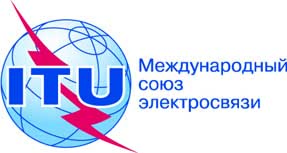 ПЛЕНАРНОЕ ЗАСЕДАНИЕДополнительный документ 11
к Документу 16(Add.22)-R7 октября 2019 годаОригинал: английскийОбщие предложения европейских странОбщие предложения европейских странПредложения для работы конференцииПредложения для работы конференцииПункт 9.2 повестки дняПункт 9.2 повестки дня